Annexe 1Dossier de candidature à l’appel à projet relatif au service de santé au travail Présentation du ou des établissements concernés par le projetActions portée par plusieurs établissements (le cas échéant, les établissements concernés voudront bien déposer un seul et même dossier de candidature sur la base du présent format-type, et apposer les signatures des différents directeurs et directrices concernés en fin du présent dossier)Oui				NonPrésentation de l’établissement ou des établissements sanitaires et/médico-sociaux concernés par le projet :Identification :Nature juridique :N° SIRET : Adresse :Chef de projet Nom, prénom :Fonction :Téléphone :Mail :EFFECTIFS au 31 décembre 2017 :Situation du ou des établissements quant à l’accès des personnels à la médecine du travailMerci de décrire succinctement les éléments de contexte (40 lignes maximum) : Temps de médecin du travail disponible en ETP, composition de l’équipe pluridisciplinaire, difficultés ponctuelles/récurrentes…Actions envisagées pour faciliter l’accès à la médecine du travail												Date :												Nom et prénom du Directeur d’établissement 1												Signature :				(Cartouche de signature à dupliquer pour chaque établissement concerné par un même projet inter-établissements)Catégories professionnellesPersonnel 
physique ETP rémunéréPersonnel administratifPersonnel médicalPersonnel soignantPersonnel techniquePersonnel socio-éducatifDESCRIPTION DES ACTIONS, MODALITES DE SUIVI ET D’EVALUATIONDESCRIPTION DES ACTIONS, MODALITES DE SUIVI ET D’EVALUATIONDESCRIPTION DES ACTIONS, MODALITES DE SUIVI ET D’EVALUATIONDESCRIPTION DES ACTIONS, MODALITES DE SUIVI ET D’EVALUATIONDESCRIPTION DES ACTIONS, MODALITES DE SUIVI ET D’EVALUATIONDESCRIPTION DES ACTIONS, MODALITES DE SUIVI ET D’EVALUATIONDESCRIPTION DES ACTIONS, MODALITES DE SUIVI ET D’EVALUATIONType d’actionsObjectif poursuiviCoût total estiméPart de financement établissements Financement demandé à l’ARS Calendrier prévisionnel de mise en œuvre du projetIndicateur de suivi du projet (quantitatif, qualitatif) mesurable et fiable (à court, moyen et long terme)Action n°1 : Action n°2 :Action n°3 : Action n°4 :Action n°5 : Action n°6 :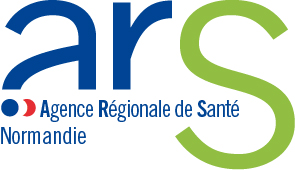 